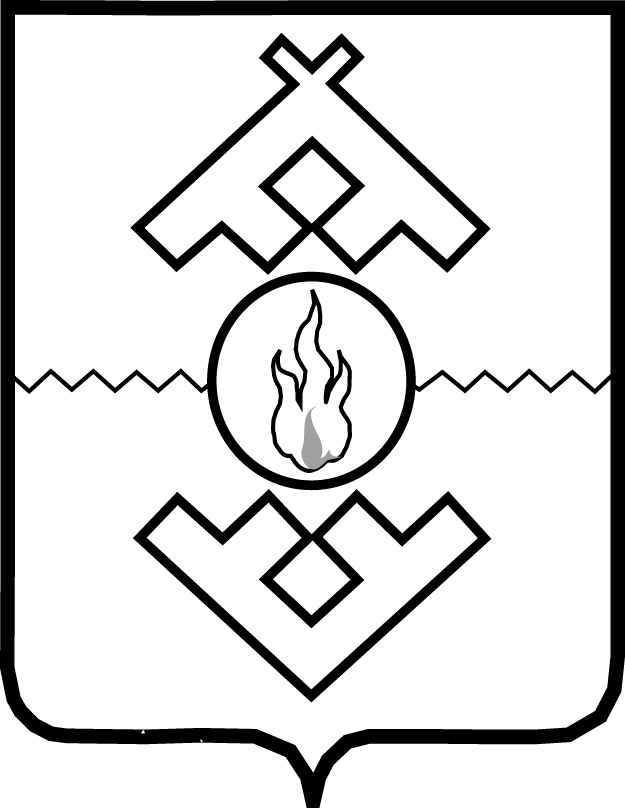 Департамент строительства, жилищно-коммунального хозяйства, энергетики и транспортаНенецкого автономного округаПРИКАЗот _____________ г. №______О внесении изменений в Методические рекомендации по подготовке и проведению отопительного периода на территории Ненецкого автономного округаВ целях решения вопросов подготовки к отопительному периоду объектов жилищно-коммунального хозяйства, социальной сферы                                и коммунальной энергетики на территории Ненецкого автономного округа                 и выполнения требований нормативных правовых актов, регулирующих отношения в жилищно-коммунальной сфере и устанавливающих требования к эксплуатации объектов жилищно-коммунального хозяйства и топливно-энергетического комплекса, в соответствии со статьей 30 закона Ненецкого автономного округа от 03.02.2006 № 673-оз «О нормативных правовых актах Ненецкого автономного округа»,  ПРИКАЗЫВАЮ:1. Внести изменения в Методические рекомендации по подготовке                                     и проведению отопительного периода на территории Ненецкого автономного округа, утвержденные приказом Департамента строительства, жилищно-коммунального хозяйства, энергетики и транспорта Ненецкого автономного округа от 20.02.2018 № 7, согласно Приложению.2. Настоящий приказ вступает в силу через десять дней после его официального опубликования.Исполняющий обязанностируководителя Департамента                                                              В.В. Саутина                                                    Приложение                                                    к приказу Департамента строительства,                                                    жилищно- коммунального хозяйства,                                                    энергетики и транспорта                                                    Ненецкого автономного округа                                                    от ____________2019 №__________	                                                    «О внесении изменений в Методические                                                     рекомендации по подготовке и                                                     проведению отопительного периода                                                    на территории Ненецкого автономного округа»ИЗМЕНЕНИЯв методические рекомендации по подготовке и проведению отопительного периода на территории Ненецкого автономного округа1. В пятом абзаце пункта 3.14 слова «Приложение 12» заменить словами «Приложение 12.1».2. Во втором абзаце пункта 3.19 слова «Приложение 16» заменить словами «Приложения 16, 16.1».3. Пункт 3.24 изложить в следующей редакции:«3.24. Приемка систем теплопотребления после выполнения работ                  по текущему, капитальному ремонту, промывки, гидравлических испытаний осуществляется теплоснабжающей организацией и оформляется двухсторонними актами по формам согласно Приложениям 19, 19.1, 19.2                    к настоящим Рекомендациям.».4. Пункт 3.25 изложить в следующей редакции:«3.25. Допуск в эксплуатацию новых и реконструированных тепловых энергоустановок осуществляют органы государственного энергетического надзора на основании действующих нормативно-технических документов. Вновь присоединяемые теплопотребляющие установки должны быть выполнены в соответствии с проектной документацией. До пуска тепловых установок и сетей в эксплуатацию исполнитель коммунальных услуг совместно с монтажной организацией в присутствии представителя теплоснабжающей организации должен произвести необходимые испытания, наладку и промывку.».5. Приложения 5, 6 изложить в следующей редакции:                                                         «Приложение 5                                                         к Методическим рекомендациям                                                         по подготовке и проведению                                                          отопительного периода на территории                                                          Ненецкого автономного округаПереченьдокументов, подтверждающих выполнение требований готовности к отопительному периоду теплоснабжающих и теплосетевых организаций                                                         Приложение 6                                                         к Методическим рекомендациям                                                         по подготовке и проведению                                                          отопительного периода на территории                                                          Ненецкого автономного округаПереченьдокументов, подтверждающих выполнение требованийготовности к отопительному периоду потребителей тепловой энергии  ».6. Приложение 10 дополнить строкой следующего содержания:«   ».7. Приложение 12 изложить в следующей редакции:                                                                    «Приложение 12                                                                    к Методическим рекомендациям                                                                    по подготовке и проведению                                                                     отопительного периода на территории                                                                     Ненецкого автономного округаУТВЕРЖДАЮ______________________________________________________(руководитель организации)«____» ____________ 20_____ г.АКТиспытания на плотность и прочность_______________________________________________________________________(ВЫБРАТЬ: системы отопления/ теплообменного оборудования теплового пункта (ИТП)/ трубопроводов и теплообменного оборудования систем вентиляции)«___» ___________ 20______г.Наименование объекта ________________________________________________________.Адрес объекта _______________________________________________________________.Представитель Абонента ______________________________________________________,                                                                                                                              Должность, Ф.И.О.представитель теплоснабжающей организации____________________________________                                                                                          			     Должность, Ф.И.О.составили настоящий Акт о том, что с «___» ___________ по «___» ___________ 20____г. в нашем присутствии производились испытания на прочность и плотность.Рабочее давление в системе отопления________ кгс/см2.При гидравлическом испытании внутренней системы отопления пробным давлением _______кгс/см2 по истечении _________ минут после отключения пресса падения давления не было/давление упало до ___________кгс/см2 (не нужное зачеркнуть).В ходе испытаний внутренняя система отопления была заполнены водой с температурой ____ 0С.Полный объем внутренней системы отопления_____________м3.Объем израсходованной воды _________________м3.Материал внутренней системы отопления: трубы_______________, радиаторы_____________ запорная арматура______________________________________.В ходе осмотра падения давления по манометру ______________________, появилась течь          произошло/не произошло______, отпотевание на элементах трубопровода______________________.	  да/нет	          			                                                                произошло/не произошло ВЫВОД: внутренняя система отопления считается выдержавшей гидравлические испытания (не нужное зачеркнуть) – ДА/НЕТ.Система заполнена водой и готова к эксплуатации (не нужное зачеркнуть) – ДА/НЕТ.Представитель теплоснабжающей организации _______________                                                                                                                                       ПодписьПредставитель Абонента _____________				Подпись                                                                    Приложение 12.1                                                                    к Методическим рекомендациям                                                                    по подготовке и проведению                                                                     отопительного периода на территории                                                                     Ненецкого автономного округаУТВЕРЖДАЮ______________________________________________________(руководитель организации)«____» ____________ 20_____ г.АКТиспытания трубопроводов тепловых сетей на плотность и прочностьКомиссия в составе:председателя:___________________________________________________________________________                                                                                           (должность, фамилия, инициалы)членов комиссии:представителя теплоснабжающей организации___________________________________________________________________________                                                                                              (должность, фамилия, инициалы)представителя Абонента___________________________________________________________________________                                                                                             (должность фамилия, инициалы)представителя подрядной организации___________________________________________________________________________                                                                                              (должность фамилия, инициалы)составила настоящий акт в том, что "___" ______________ 20_____ г. произведено гидравлическое испытание трубопроводов тепловых сетей на участке: _____________________________________________________________________________. 	                   (указать начальную и конечную точки испытываемого участка)Протяженностью ___________м.  Материал тепловых сетей_____________________ запорная, регулирующая арматура (шаровые краны, заслонки и задвижки) _______________________.Диаметр трубопровода тепловых сетей __________мм.Рабочее давление в тепловых сетях ________ кгс/см2.В ходе испытаний трубопровод был заполнен водой с температурой ______ 0С.Пробным давлением _____________кгс/см2 по истечении ______ минут после отключения пресса падения давления не было/давление упало до ___________кгс/см2 (не нужное зачеркнуть).Расход подпиточной воды в испытуемой тепловой сети составил _______ т/ч.Произведен осмотр испытываемых участков тепловых сетей, тепловых сетей в шурфах, запорной арматуры, креплений, соединений и других элементов, входящих в состав тепловой сети, а также наличие актов испытаний, шурфовок, гидропневматической промывки тепловой сети, сведений о проведенных ремонтах и проведенных ранее осмотрах.После снижения пробного давления в тепловой сети до рабочего произведен визуальный осмотр испытываемых участков тепловых сетей, запорной арматуры, креплений, соединений и обнаружено следующее: падения давления по манометру _______________,                                                                                                                                                                                          произошло/не произошло появилась течь   _______________, отпотевание на элементах трубопровода________________________.	                                                   да/нет	          			                                                           произошло/не произошло ВЫВОД: трубопроводы тепловых сетей считаются выдержавшими гидравлические испытания (не нужное зачеркнуть) – ДА/НЕТ.Установленные настоящим актом дефекты подлежат устранениюк "__" _______20____ г.Выводы и заключение комиссии:____________________________________________________________________________________________________________________________________________________________________________________________________________________________________________________________________________________________________________Председатель:___________________________				 ______________(фамилия, инициалы) 						подписьчлены комиссии:___________________________				 ______________(фамилия, инициалы) 						подпись___________________________				 ______________(фамилия, инициалы) 						подпись___________________________				 ______________(фамилия, инициалы) 						подпись"__" _______20____ года».8. Приложение 16 изложить в следующей редакции:                                                                    «Приложение 16                                                                    к Методическим рекомендациям                                                                    по подготовке и проведению                                                                     отопительного периода на территории                                                                     Ненецкого автономного округаУТВЕРЖДАЮ______________________________________________________(руководитель организации)«____» ____________ 20_____ г.АКТпромывки_____________________________________________________________________________(ВЫБРАТЬ: системы отопления/ теплообменного оборудования теплового пункта (ИТП)/ трубопроводов и теплообменного оборудования систем вентиляции)«___» ___________ 20_____г.Наименование объекта ________________________________________________________.Адрес объекта _______________________________________________________________.Представитель Абонента ______________________________________________________.                                               				      Должность, Ф.И.О.представитель теплоснабжающей организации____________________________________                                                                                                      			  Должность, Ф.И.О.составили настоящий Акт о том, что с «___» ___________  по «___» ___________ 20____г.в нашем присутствии производилась промывка методом _____________________________________________________________________________.(гидропневматической очистки/ гидрохимической очистки/ пневмогидроудара/ иное - указать)Время промывки_________час. Условный диаметр патрубка сброса воды______________мм.Давление___________кгс/см2. Температура теплоносителя__________оС.Материал системы отопления: трубы_______________, радиаторы_____________ запорная арматура_____________________________________________________________.Полный объем системы отопления _________________м3.Показания счетчика до промывки____________. Показания счетчика после промывки____________________________________________________________________.Объем израсходованной воды____________________м3.Цветность воды: до промывки____________________________________________________________________после промывки____________________________________________________________________.Промывка внутренней системы теплопотребления произведена с использованием холодной/горячей воды через обратный/подающий трубопровод компрессором марки________________________________________________________________________.Замечания теплоснабжающей организации по проведению промывки системы теплопотребления:__________________________________________________________________________________________________________________________________________Результаты промывки признаны ___________________________________.						(удовлетворительными; не удовлетворительными)Представитель теплоснабжающей организации _______________                                                                                                                                         ПодписьПредставитель Абонента _____________				Подпись                                                                    Приложение 16.1                                                                    к Методическим рекомендациям                                                                    по подготовке и проведению                                                                     отопительного периода на территории                                                                     Ненецкого автономного округаУТВЕРЖДАЮ______________________________________________________(руководитель организации)«____» ____________ 20____ г.АКТпромывки трубопроводов тепловых сетей«___» ___________ 20_____г.Наименование организации (учреждения) ________________________________________.Адрес Абонента ______________________________________________________________.Представитель Абонента _______________________________________________________.                                                                                                                     Должность, Ф.И.О.представитель теплоснабжающей организации___________________________________                                                                                                                                                          Должность, Ф.И.О.составили настоящий Акт о том, что с «___» ___________  по «___» ___________ 20____г. в нашем присутствии производилась промывка  трубопроводов тепловых сетей магистрали  _______________ (согласно паспорта тепловой сети), участка сети:от _________________  до ________________  , протяженностью ________ мметодом _____________________________________________________________________.(гидропневматической очистки/ гидрохимической очистки/ иное - указать)Время промывки_________час. Условный диаметр патрубка сброса воды______________мм.Давление___________кгс/см2. Температура теплоносителя__________оС.Материал тепловых сетей___________________ запорная, регулирующая арматура (шаровые краны, заслонки и задвижки) _______________________.Диаметр трубопровода тепловых сетей________мм. Полный объем системы отопления ______м3.На промывку израсходовано ___________________ м3 воды.Промывка тепловых сетей теплопотребления произведена с использованием холодной/горячей воды из водопроводной/иной системы через обратный/подающий трубопровод компрессором марки________________________, скорость воды в трубопроводе________м/с.Цветность воды: до промывки_____________________ после промывки_______________.Гидропневматическая/ гидрохимическая/ иная промывка произведена согласно ____________________________________________________________________________.(указать нормативно-правовой акт, в соответствии с которым проводятся данные работы)Замечания теплоснабжающей организации по проведению промывки системы теплопотребления:_____________________________________________________________.Заключение: Была произведена промывка трубопровода___________________________                                                                                                                                                              (наименование участка сети от и до)трубопровод____________________ к эксплуатации в отопительный период 20__/20__гг.(годен/не годен)Представитель теплоснабжающей организации _______________         ПодписьПредставитель Абонента _____________				 Подпись         ».9. Приложение 19 изложить в следующей редакции:                                                                    «Приложение 19                                                                    к Методическим рекомендациям                                                                    по подготовке и проведению                                                                     отопительного периода на территории                                                                     Ненецкого автономного округаУТВЕРЖДАЮ______________________________________________________(руководитель организации)«____» ____________ 20_____ г.АКТпроверки готовности индивидуального теплового пункта (ИТП) к отопительному периоду«___» ___________ 20_____г.Наименование объекта ________________________________________________________Адрес объекта _______________________________________________________________Представитель Абонента ______________________________________________________                                                                                                                     Должность, Ф.И.О.Представитель теплоснабжающей организации___________________________________                                                                                                                                                               Должность, Ф.И.О.Произвели проверку технического состояния и комплектации оборудования ИТП. При осмотре выявлено следующее:1. Присоединение систем теплопотребления паспорту ИТП, техническим условиям                          и условиям договоров теплоснабжения и водоснабжения: ___________________________;                                                                                                                                              (соответствует; не соответствует)2.1. Наличие схемы ИТП: ____________________________________;				                  (в наличии; отсутствует)2.2. Наличие паспорта ИТП:____________________________________.   (в наличии; отсутствует)3. Нумерация трубопроводной арматуры схеме и паспорту ИТП ______________________.                                                                                                                            (соответствует; не соответствует)4. Тип установленной трубопроводной арматуры, места установки арматуры                                   на трубопроводах и в помещении ИТП требованиям нормативно-технической документации и паспорту ИТП_______________________________;			                        (соответствует; не соответствует)4.1. Состояние трубопроводной арматуры для дальнейшей эксплуатации ______________.	                                                                                                                                         (пригодно; не пригодно)5. Тип, места установки тепловой изоляции трубопроводов и арматуры требованиям нормативно-технической документации _______________________________;(соответствует; не соответствует)5.1. Состояние установленной тепловой изоляции трубопроводов и арматуры для дальнейшей эксплуатации ____________________.                       (пригодно; не пригодно)6. Тип установленных контрольно-измерительных приборов, места установки контрольно-измерительных приборов на трубопроводах и в помещении ИТП требованиям нормативно-технической документации и паспорту ИТП___________________________;		                                                                                     (соответствует; не соответствует)6.1. Состояние контрольно-измерительных приборов для дальнейшей эксплуатации _______________________________________________________________________.                                                                        (пригодно; не пригодно)7. Автоматические регуляторы (давления, расхода, температуры) в ИТП ______________;                                                                                                                                                                            (установлены; не предусмотрены)7.1. Тип установленных автоматических регуляторов (давления, расхода, температуры), места установки автоматических регуляторов на трубопроводах и в помещении ИТП требованиям нормативно-технической документации и паспорту ИТП _______________________________;	(соответствует; не соответствует)7.2. Состояние автоматических регуляторов для дальнейшей эксплуатации ____________________.      (пригодно; не пригодно)8. Защита систем теплопотребления абонента от аварийного повышения параметров теплоносителя ____________________________________________________________;				(обеспечена на источнике теплоснабжения; обеспечена в ИТП; отсутствует)8.1. Оборудование защиты систем теплопотребления абонента от аварийного повышения параметров теплоносителя (при наличии в ИТП) для дальнейшей эксплуатации _______________________.(пригодно; не пригодно)9. Прямые соединения оборудования ИТП с сетями канализации                                                       и водопровода________________.            (в наличии; отсутствуют)10. Дроссельные устройства, обеспечивающие гашение избыточного напора и элеваторы __________________________;(в наличии; не предусмотрены)10.1. Пломбы на дроссельных устройствах и элеваторах _____________________________.                                                                                                                                                                      (в наличии; отсутствуют)11. Состояние утепления помещений ИТП требованиям нормативно-технической документации _______________________________.		             (соответствует; не соответствует)12. Актуальные и соответствующие действительности инструкции для обслуживающего персонала и принципиальные схемы ___________________________________.							(в наличии; отсутствуют)13. Промывка теплообменного оборудования теплового пункта проведена: ____________.                                                                                                                                                                 (дата и номера Актов промывки)14. Испытания теплообменного оборудования теплового пункта на прочность и плотность проведены: __________________________________.(дата и номера Актов испытаний)15. Эксплуатационный режим систем теплопотребления ___________________________.	                                                                                                   (разработан; не разработан)Замечания: ______________________________________________________________________________________________________________________________________________________________________________________________________________________________________ Дата устранения замечаний _________________________________________________________________________________________________________________________________Отметка об устранении замечаний: _____________________________________________ ____________________________________________________________________________В результате проверки индивидуальный тепловой пункт (ИТП) к отопительному периоду 20____ - 20____ признан ________________________.						(готовым; не готовым)Представитель теплоснабжающей организации _______________   ПодписьПредставитель Абонента _____________				   Подпись                                                                    Приложение 19.1                                                                    к Методическим рекомендациям                                                                    по подготовке и проведению                                                                     отопительного периода на территории                                                                     Ненецкого автономного округаУТВЕРЖДАЮ______________________________________________________(руководитель организации)«____» ____________ 20_____ г.АКТпроверки соответствия подключения систем теплопотребления к сетям теплоснабжения техническим условиям и условиям договора теплоснабжения«___» ___________ 20____г.Наименование объекта ________________________________________________________.Адрес объекта _______________________________________________________________.Представитель Абонента ______________________________________________________.                                                                                                                                   Должность, Ф.И.О.Представитель теплоснабжающей организации___________________________________.                                                                                                                                                        Должность, Ф.И.О.Произвели проверку соответствия подключения систем теплопотребления к сетям теплоснабжения техническим условиям и условиям договора теплоснабжения.При осмотре выявлено следующее:1. Схема подключения систем теплопотребления, техническим условиям и условиям договоров теплоснабжения и водоснабжения: _____________________________________.                           (соответствует; не соответствует)2. Тип установленной трубопроводной арматуры, места установки арматуры                                  на трубопроводах требованиям нормативно-технической документации _______________;                                                                                                                                                                            (соответствует; не соответствует)2.1. Состояние трубопроводной арматуры для дальнейшей эксплуатации ______________.										      (пригодно; не пригодно)3. Тип, места установки тепловой изоляции трубопроводов и арматуры требованиям нормативно-технической документации __________________________________________;        (соответствует; не соответствует)3.1. Состояние установленной тепловой изоляции трубопроводов и арматуры для дальнейшей эксплуатации __________________________.                               (пригодно; не пригодно)4. Тип установленных контрольно-измерительных приборов, места установки контрольно-измерительных приборов на трубопроводах требованиям нормативно-технической документации _______________________________;			(соответствует; не соответствует)4.1. Состояние контрольно-измерительных приборов для дальнейшей эксплуатации _____________________________________.         (пригодно; не пригодно)5. Автоматические регуляторы (давления, расхода, температуры) _____________________;       (установлены; не предусмотрены)5.1. Тип установленных автоматических регуляторов (давления, расхода, температуры), места установки автоматических регуляторов на трубопроводах требованиям нормативно-технической документации _______________________________;				             (соответствует; не соответствует)5.2. Состояние автоматических регуляторов для дальнейшей эксплуатации ___________.                                                                                                                                                                                           (пригодно; не пригодно)6. Защита систем теплопотребления абонента от аварийного повышения параметров теплоносителя ____________________________________________________________.				(обеспечена на источнике теплоснабжения; обеспечена в ИТП; отсутствует)6.1. Оборудование защиты систем теплопотребления абонента от аварийного повышения параметров теплоносителя (при наличии у Абонента) для дальнейшей эксплуатации _____________________________________________________________________________.                                                                                        (пригодно; не пригодно)7. Прямые соединения систем теплопотребления с сетями канализации                                            и водопровода_________________________________________________.                                                                          (в наличии; отсутствуют)8. Дроссельные устройства, обеспечивающие гашение избыточного напора и элеваторы ___________________________.(в наличии; не предусмотрены)8.1. Пломбы на дроссельных устройствах и элеваторах ______________________________.(в наличии; отсутствуют)9. Эксплуатационный режим систем теплопотребления _____________________________.	                                                                                                   (разработан; не разработан)Замечания: ____________________________________________________________________________ Дата устранения замечаний _________________________________________________________________________________________________________________________________Отметка об устранении замечаний: ______________________________________________В результате проверки подключенные системы теплопотребления к сетям теплоснабжения техническим условиям и условиям договора теплоснабжения признаны ___________________________________, системы теплопотребления 	                          (соответствующими; не соответствующими)Абонента с непосредственным присоединением к тепловым сетям к отопительному периоду_______________________.(готова; не готова)Представитель теплоснабжающей организации _______________                                                                                                                                      ПодписьПредставитель Абонента _____________				 Подпись                                                                    Приложение 19.2                                                                    к Методическим рекомендациям                                                                    по подготовке и проведению                                                                     отопительного периода на территории                                                                     Ненецкого автономного округаУТВЕРЖДАЮ ___________________________(руководитель теплоснабжающей организации)«____» ____________ 20_____ г.АКТпроверки готовности тепловых сетей и систем теплопотребления Абонентак отопительному периоду 20____ - 20_____ г.г. «___» ___________ 20____г.Наименование организации (учреждения) ________________________________________.Адрес Абонента ______________________________________________________________.Представитель Абонента ______________________________________________________,                                                                                                                             Должность, Ф.И.О.представитель теплоснабжающей организации___________________________________                                                                                                                                                                  Должность, Ф.И.О.составили настоящий Акт о том, что нами «___» ___________ 20___г. произведена проверка готовности тепловых сетей и систем теплопотребления Абонентом                                      к отопительному периоду 20___ - 20____ г.г.Абонентом следующие документы, подтверждающие выполнение требования действующих нормативно-технических документов:1. Акты промывки трубопроводов тепловых сетей ________________________________.(не предоставлены/предоставлены/ не требуется)2. Акты испытаний трубопроводов тепловых сетей на плотность и прочность __________.                                                                                                                                                  (не предоставлены/предоставлены/ не требуется)3. Акты осмотра теплопровода при вскрытии прокладки ____________________________.    (не предоставлены/предоставлены/ не требуется)4. Акты проверки соответствия подключения систем теплопотребления к сетям теплоснабжения техническим условиям и условиям договора теплоснабжения ____________________________.(не предоставлены/предоставлены/ не требуется)5. Акты проверки готовности индивидуального теплового пункта (ИТП) к отопительному периоду ___________________________________.(не предоставлены/предоставлены/ не требуется)6. Акты испытания трубопроводов и систем теплопотребления на плотность и прочность индивидуальных тепловых пунктов (ИТП) ________________________________.(не предоставлены/предоставлены/ не требуется)7. Акты промывки трубопроводов и систем теплопотребления индивидуального теплового пункта (ИТП) _________________________________.			(не предоставлены/предоставлены/ не требуется)На основании результатов проведенной проверки тепловые сети, индивидуальные тепловые пункты (ИТП) и/или абонентские вводы тепловых сетей непосредственного присоединения Абонента к тепловым сетям к отопительному периоду 20___ - 20____ г.г. признаны _____________________________.                                                                 (готовыми/ не готовыми)Представитель теплоснабжающей организации _______________                                                                                                                                          ПодписьПредставитель Абонента _____________				                                                                              Подпись».10. Дополнить Приложениями 28, 29 следующего содержания:                                                                    «Приложение 28                                                                    к Методическим рекомендациям                                                                    по подготовке и проведению                                                                    отопительного периода на территории                                                                    Ненецкого автономного округа                                                              УТВЕРЖДАЮ                        ___________________________                                                                                                                                                     ___________________________                                                                                                                                                           (наименование организации)                                                                                                                                                     ____________________________                                                                                                                                                   (должность, Ф.И.О. руководителя)«____» ____________ 20_____ г.Акт № ____ от "___"___________ ____ г.комплексного опробования тепловых энергоустановок_____________________________________________(наименование тепловой энергоустановки, адрес)Акт составлен государственным инспектором ____________________________________в присутствии руководителя (собственника) или ответственного за электрохозяйство _____________________________________________________________________________                                                                               (Ф.И.О., должность, телефон)в том, что произведена проверка документации и технический осмотр _____________________________________________________________________________.(наименование тепловой энергоустановки, номер ввода от источника электроснабжения для допуска в эксплуатацию)1. Результат проверки и осмотра:1.1. Состав и характеристика тепловой энергоустановки: _______________________________________________________________________________________________________.(тип, мощность, напряжение)1.2. Техническая документация:1.2.1. Проект (исполнительная схема), разработанный _______________________________                                                                                                                   (организация - разработчик исполнительной схемы)_____________________________________________________________________________;(кем согласован, дата согласования проекта (схемы)) 1.2.2. Разрешение на присоединение выдано ______________________________________                                                                                                            (наименование организации)на мощность _________________ кВА (кВт), № ______ от "___"_________ ____ г. Срок действия _____________________________________________________________________;1.2.3. Акт приемки в эксплуатацию рабочей комиссией или приемо-сдаточные акты между подрядными организациями и заказчиком от "___"____________ г. № _______;1.2.4. Акт разграничения балансовой принадлежности и эксплуатационной ответственности между ________________________________________________________;                                                                                         (наименование организаций, даты и номера актов)1.2.5. Электромонтажные и пусконаладочные работы и испытания выполнены___________________________________________________________________;                                                            (наименование организации, № лицензии, кем выдана, срок действия)1.2.6. Свидетельство (акт) регистрации тепловой энергоустановки № _______________от "___"___________ ___ г. выдано _________________________________________________;                                                                                                                           (кем, когда)                                                                              1.2.7. Разрешение на применение тепловой энергоустановки от "___"_______ г. № ____.2. Организация эксплуатации тепловой энергоустановки:2.1. Эксплуатация тепловой энергоустановки осуществляется ________________________;2.2. Ответственный за электрохозяйство ___________________________________________                                                                                                                                    (Ф.И.О., должность)назначен приказом ___________________ от "___"_________ ___ г. № ______.Проверку знаний норм и правил прошел "___"________ ___ г. с присвоением _____________ гр. по электробезопасности в электроустановках ___________ В;2.3. Достаточность по количеству и квалификации электротехнического персонала или договор на обслуживание тепловой энергоустановки _______________________________;2.4. Состояние электрозащитных средств, их достаточность ________________________;2.5. Наличие технической документации (да, нет): утвержденной принципиальной (однолинейной) электрической схемы ____________; должностных инструкций ____________; инструкций по эксплуатации ______________; бланков нарядов ___________; списков лиц, имеющих право выдачи нарядов, оперативных переключений и др. _______________;2.6. Наличие журналов (да, нет): оперативного ________; проверки знаний__________; инструктажа электротехнического персонала ____________; учета и содержания средств защиты _______________________________.2.7. Техническое состояние (соответствие правилам и нормам) _____________________;2.8. Учет электрической энергии _______________________________________________;3. Заключение о допуске в эксплуатацию:Тепловая энергоустановка отвечает установленным техническим требованиям и допускается в эксплуатацию.Акт-допуск действителен до __________ ___ г.Государственный инспектор _______________________/_____________________                                                                                         (подпись, штамп)                 (Ф.И.О.)Руководитель (собственник) или ответственный за электрохозяйство:    _______________________    _______________________                   ______________/______________      (должность, телефон)                                                                   (подпись)      (Ф.И.О.)           М.П. организации (владельца) тепловой энергоустановки                                                                    Приложение 29                                                                    к Методическим рекомендациям                                                                    по подготовке и проведению                                                                    отопительного периода на территории                                                                    Ненецкого автономного округаПАСПОРТ СИСТЕМЫ ТЕПЛОПОТРЕБЛЕНИЯ___________________________________________________________________________(наименование энергоснабжающей организации)___________________________________________________________________________(наименование теплового потребителя и номер на схеме)Дата включения________________ Питание от камеры (точки) № _____________________Диаметр ввода________________________ мм. Длина ввода________________________ м.Геодезическая отметка ввода__________________ м. Объем здания ________________ м3.Высота (этажность) __________________________________________________________ м.Теплоноситель_________________________________________________________________Параметры____________________________________________________________________Вместимость системы________________________________________________________м3.Расчетные нагрузкиХарактеристика трубопроводов и арматуры теплового узла и системы теплопотребленияХарактеристика тепломеханического оборудования теплового узлаХарактеристика теплопотребляющего оборудованияКонтрольно-измерительные приборы и автоматические устройстваПрочее оборудованиеВнесенные измененияВкладыши в паспорт:1. Схема теплового узла.2. Схема системы теплопотребления.3. Инструкция по эксплуатации.Исполнитель _____________________________________________________________________________(должность, ФИО, подпись)Начальник подразделения, эксплуатирующего системы отопления и вентиляции____________________________________________________________________________(ФИО, подпись)Дата________________________________».____________№ п/п           Требование приказа             Минэнерго России от               12.03.2013 № 103№ 103Проверяемые документы1Наличие соглашения об управлении системой теплоснабжения, заключенного в порядке, установленном Законом о теплоснабжении Соглашение об управлении системой теплоснабжения, заключенного в порядке, установленном Законом о теплоснабжении.2Готовность к выполнению графика тепловых нагрузок, поддержанию температурного графика, утвержденного схемой теплоснабжения1. Утвержденный температурный график.2. Акт готовности котельной к эксплуатации в отопительном периоде (рекомендуемая форма – прил.1МДС 41-6.2000).3. Акт готовности тепловой сети к эксплуатации в отопительном периоде (рекомендуемая форма – прил.2МДС 41-6.2000).4. Акты пробных топок в домах (рекомендуемая форма – прил. 5МДС 41-6.2000).5. Акты комплексного опробования тепловых энергоустановок (Приложение 28).6. Акты проверки готовности к эксплуатации резервных источников электроснабжения котельных.3Соблюдение критериев надежности теплоснабжения, установленных техническими регламентамиРасчет оценки надежности систем теплоснабжения.4Наличие нормативных запасов топлива на источниках тепловой энергии1. Утвержденный в установленном порядке расчет нормативных запасов топлива.2. Договор на поставку топлива.3. Акт получения (приема/передачи) топлива.5Функционирование эксплуатационной, диспетчерской и аварийной служб, а именно:5.1Укомплектованность указанных служб персоналом1. Утвержденный перечень должностей, подлежащих обязательному обучению и аттестации в контрольных и надзорных органах.2. Утвержденный график обучения (аттестации) сотрудников, занимающих должности подлежащих обязательному обучению и аттестации в контрольных и надзорных органах.3. Протоколы проверки знаний теплоэнергетического персонала.4. Приказ о назначении ответственного за исправное состояние и безопасную эксплуатацию тепловых энергоустановок организации (ее подразделений).5. Приказ «О создании аварийно-ремонтной бригады для ликвидации аварийных ситуаций в системах теплоснабжения и водоснабжения».6. Выписки из журналов проверки знаний теплоэнергетического персонала.5.2Обеспеченность персонала средствами индивидуальной и коллективной защиты, спецодеждой, инструментами и необходимой для производства работ оснасткой, нормативно-технической и оперативной документацией, инструкциями, схемами, первичными средствами пожаротушения1. Утвержденный перечень эксплуатационной документации (по приложению № 4 Правил технической эксплуатации тепловых энергоустановок, утверждённых приказом Минэнерго РФ от 24.03.2003 № 115).2. Утвержденный перечень производственно-технической документации для дежурного персонала тепловых сетей (по прил. 2 МДК 4-02.2001).3. Распорядительный документ об утверждении норм обеспечения средствами индивидуальной и коллективной защиты, спецодеждой персонала котельных, водопроводных и тепловых сетей.4. Утвержденный перечень комплектации инструментами и оснасткой источников теплоснабжения.5. Приказ «О порядке ликвидации аварийных ситуаций в системах водоснабжения и теплоснабжения с учётом взаимодействия энергоснабжающих организаций, потребителей и служб ЖКХ всех форм собственности и порядок информирования населения об угрозе их возникновения».6. Утвержденный перечень комплектации оперативно-дежурного персонала средствами связи и транспортом.7. Утвержденный перечень аварийного запаса расходных материалов и запасных частей на объектах водоснабжения и теплоснабжения.8. Акт проверки наличия первичных средств пожаротушения на объектах водоснабжения и теплоснабжения.9. Оперативный план тушения пожара на котельных.6Проведение наладки принадлежащих им тепловых сетейТехнический отчет о наладке тепловых сетей. 7Организация контроля режимов потребления тепловой энергииРаспорядительный документ об утверждении положения об организации работы по контролю за соблюдением потребителями режима потребления тепловой энергии, предусмотренного договорами теплоснабжения.8Обеспечение качества теплоносителейУтвержденные программы по организации контроля за качеством горячего водоснабжения.9Организация коммерческого учета приобретаемой и реализуемой тепловой энергии1. Акт ввода в эксплуатацию приборов учета тепловой энергии на источнике тепловой энергии.2. Акт периодической проверки узлов учета на источнике тепловой энергии.10Обеспечение проверки качества строительства принадлежащих им тепловых сетей, в том числе предоставление гарантий на работы и материалы, применяемые при строительстве, в соответствии Законом о теплоснабжении1. Соглашение (договор) на ведение строительного контроля за капитальным ремонтом объектов тепло-, водо-, электроснабжения при подготовке к отопительному периоду.2. Договоры подряда на капитальный ремонт, подтверждающие гарантии на выполненные работы.11Обеспечение безаварийной работы объектов теплоснабжения и надежного теплоснабжения потребителей, а именно:11.1Готовность систем приема и разгрузки топлива, топливоприготовленияи топливоподачи1. Акты технического осмотра резервуаров и топливопроводов.2. Утвержденный график наружной проверки топливопроводов и выборочной ревизии арматуры.3. Акты осмотров топливопроводов.4. Акты ревизии арматуры топливопроводов.11.2Соблюдение водно-химического режимаГрафик химконтроля за водно-химическим режимом котельных. 11.3Отсутствие фактов эксплуатации теплоэнергетического оборудования сверх ресурса без проведения соответствующих организационно-технических мероприятий по продлению срока его эксплуатацииЗаключения специализированной или экспертной организации о возможностях и условиях дальнейшей эксплуатации теплоэнергетического оборудования сверх расчетного срока службы, согласно паспортным данным.11.4Наличие утвержденных графиков ограничения теплоснабжения при дефиците тепловой мощности тепловых источников и пропускной способности тепловых сетей1. Утвержденный график ограничения теплоснабжения.2. Утвержденный Перечень социально значимых категорий потребителей, в отношении которых применяется специальный порядок введения ограничения режима потребления тепловой энергии.11.5Наличие расчетов допустимого времени устранения аварийных нарушений теплоснабжения жилых домовУтвержденный расчет допустимого времени устранения аварий в системах теплоснабжения.11.6Наличие порядка ликвидации аварийных ситуаций в системах теплоснабжения с учетом взаимодействия тепло-, электро-, топливо- и водоснабжающих организаций, потребителей, ремонтно-строительных и транспортных организаций, а также органов местного самоуправленияПорядок ликвидации аварийных ситуаций в системах теплоснабжения с учётом взаимодействия тепло-, электро-, топливо- и водоснабжающих организаций, потребителей и служб ЖКХ всех форм собственности и порядок информирования населения об угрозе их возникновения.11.7Проведение гидравлических и тепловых испытаний тепловых сетей1. Акты испытаний тепловых сетей на гидравлические потери (Приложение 12.1).2. Акты испытаний тепловых сетей на максимальную температуру теплоносителя.3. Акты испытаний тепловых сетей на тепловые потери.11.8Выполнение утвержденного плана подготовки к работе в отопительный период, в который включено проведение необходимого технического освидетельствования и диагностики оборудования, участвующего в обеспечении теплоснабжения1. Утверждённый План-график мероприятий по подготовке к отопительному периоду.2. Отчет об исполнении мероприятий по подготовке к отопительному периоду. 11.9Выполнение планового графика ремонта тепловых сетей и источников тепловой энергии1. Утверждённый План-график мероприятий по подготовке к отопительному периоду.2. Отчет об исполнении мероприятий по подготовке к отопительному периоду.11.10Наличие договоров поставки топлива, не допускающих перебоев поставки и снижения Договора на поставку топлива (газ, уголь, дрова, дизельное топливо).12Наличие документов, определяющих разграничение эксплуатационной ответственности между потребителями тепловой энергии, теплоснабжающими и теплосетевыми организациямиАкты разграничения эксплуатационной ответственности (Приложение к договорам теплоснабжения).13Отсутствие не выполненных в установленные сроки предписаний надзорных органов, влияющих на надежность работы в отопительный период1. Отчет о выполнении предписаний надзорных органов (при наличии предписаний).2.  Пояснение об отсутствии влияния на надежность работы систем тепло-, водо-, электроснабжения в отопительный период неисполненных предписаний надзорных органов.14Работоспособность автоматических регуляторов при их наличииАкт осмотра и проверки работоспособности автоматических регуляторов.15Наличие нормативно-правового акта о начале отопительного периодаАкт о начале отопительного периода в муниципальном образовании.16Функционирование эксплуатационной, диспетчерской и аварийной служб электроснабжения1. Графики противоаварийных и противопожарных тренировок (персонала электростанций и электросетей).2. Заверенная выписка из журнала учета проведения противоаварийных и противопожарных тренировок (персонала электростанций и электросетей).3. Приказ о создании комиссии по проверке знаний требований ОТ и правил безопасной эксплуатации.№ п/пТребование приказа Минэнерго России от 12.03.2013 № 103№ 103Проверяемые документы1Устранение выявленных в порядке, установленном законодательством Российской Федерации, нарушений в тепловых и гидравлических режимах работы тепловых энергоустановок1 Справка из ресурсоснабжающей организации об отсутствии неисполненных предписаний.2. Отчёт (при наличии предписаний).2Проведение промывки оборудования и коммуникаций теплопотребляющих установок1. Акт промывки теплообменного оборудования теплового пункта (Приложение 16).2. Акт промывки системы отопления (Приложение 16).3. Акт промывки трубопроводов и теплообменного оборудования систем вентиляции (Приложение 16).3Разработка эксплуатационных режимов, а также мероприятий по их внедрениюАкт проверки соответствия присоединения систем теплопотребления к сетям теплоснабжения техническим условиям и условиям договора теплоснабжения (Приложение 19.1).4Выполнение плана ремонтных работ и качество их выполнения1. План-график по подготовке объектов потребителя коммунальных ресурсов к отопительному периоду (Приложение 8).2. Отчет об исполнении план-графика по подготовке объектов потребителя коммунальных ресурсов к отопительному периоду (Приложение 9).5Состояние тепловых сетей, принадлежащих потребителю тепловой энергии1. Акт разграничения балансовой принадлежности и эксплуатационной ответственности сторон.2. Акт испытания тепловых сетей потребителя на прочность и плотность (Приложение 12).3. Акт промывки тепловых сетей потребителя (Приложение 16).4. Акт проверки готовности тепловых сетей и систем теплопотребления Абонента к отопительному периоду (Приложение 19.2).6Состояние утепления зданий (чердаки, лестничные клетки, подвалы, двери) и центральных тепловых пунктов, а также индивидуальных тепловых пунктов1. Акт общего осмотра зданий (Приложение 18).2. Акт общего осмотра индивидуального теплового пункта (ИТП) к отопительному периоду (Приложение 19).7Состояние трубопроводов, арматуры и тепловой изоляции в пределах тепловых пунктов1. Акт проверки готовности индивидуального теплового пункта (ИТП) к отопительному периоду (Приложение 19).2. Акты проверки соответствия присоединения систем теплопотребления к сетям теплоснабжения техническим условиям и условиям договора теплоснабжения (Приложение 19.1).8Наличие и работоспособность приборов учета, работоспособность автоматических регуляторов при их наличии1. Акт ввода в эксплуатацию приборов учета тепловой энергии.2. Акт проверки работоспособности приборов учета тепловой энергии (в случае отсутствия актов ввода в эксплуатацию).3. Акт опломбирования приборов учета тепловой энергии.4. График поверки приборов учета тепловой энергии.9Работоспособность защиты систем теплопотребления1. Акт проверки соответствия подключения систем теплопотребления к сетям теплоснабжения техническим условиям и условиям договора теплоснабжения (Приложение 19.1).2. Акты проверки готовности индивидуального теплового пункта (ИТП) к отопительному периоду (Приложение 19).10Наличие паспортов теплопотребляющих установок, принципиальных схем и инструкций для обслуживающего персонала и соответствие их действительностиПаспорт системы теплопотребления (Приложение 29).11Отсутствие прямых соединений оборудования тепловых пунктов с водопроводом и канализациейАкт проверки соответствия присоединения систем теплопотребления к сетям теплоснабжения техническим условиям и условиям договора теплоснабжения (Приложение 19.1).12Плотность оборудования тепловых пунктовАкт испытания на плотность и прочность теплообменного оборудования теплового пункта (Приложение 12).13Наличие пломб на расчетных шайбах и соплах элеваторовАкт проверки готовности индивидуального теплового пункта (ИТП) к отопительному периоду (Приложение 19).14Отсутствие задолженности за поставленные тепловую энергию (мощность), теплоносительБухгалтерская справка из ресурсоснабжающей организации об отсутствии просроченной задолженности за ранее поставленные коммунальные ресурсы.15Наличие собственных и (или) привлеченных ремонтных бригад и обеспеченность их материально-техническими ресурсами для осуществления надлежащей эксплуатации теплопотребляющих установок1. Приказ о назначении ответственного за исправное состояние и безопасную эксплуатацию тепловых энергоустановок.2. Приказ о назначении ответственного за электрохозяйство организации-потребителя.3. Справка из организации-потребителя о наличии укомплектованного штата сотрудников или договор на обслуживание (эксплуатацию) зданий и сооружений, инженерных сетей.4. Утвержденный перечень аварийного запаса расходных материалов и запасных частей.5. Документ, подтверждающий проверку знаний ответственных за исправное состояние и безопасную эксплуатацию тепловых и энергетических установок в органах Ростехнадзора.16Проведение испытания оборудования теплопотребляющих установок на плотность и прочность1. Акт испытания на плотность и прочность систем отопления (Приложение 12).2. Акт испытания на плотность и прочность трубопроводов и теплообменного оборудования (Приложение 12).17Паспорт системы теплопотребленияПо Приложению 29 настоящих Рекомендаций.Вид нагрузкиРасходРасходВид нагрузкитепла, ГДж/чТеплоносителя, т/чОтоплениев том числе воздушноеВентиляцияв том числе кондиционированиеГорячее водоснабжение (технологические нужды)ВСЕГОНаименованиеТрубопроводыТрубопроводыЗадвижки, вентилиЗадвижки, вентилиЗадвижки, вентилиОбратные клапаныОбратные клапаныОбратные клапаныВоздушные спускные краныВоздушные спускные краныНаименованиеДиаметр, ммОбщая длина, мНомер по схемеТипДиаметр, ммТипДиаметр, ммКоличество, шт.Диаметр, ммКоличество, шт.Тепловой узелСистема теплопотребленияГрязевикиГрязевикиЭлеваторыЭлеваторыЭлеваторыНасосыНасосыНасосыТеплообменникиТеплообменникиТеплообменникиТеплообменникиДиаметр, ммКоличество, шт.НомерДиаметр сопла, ммКоличество, шт.НазначениеТипКоличество, шт.НазначениеТип, номерКоличество, шт.Схема присоединенияРадиаторыРадиаторыКонвекторыКонвекторыРегистры из трубРегистры из трубРегистры из трубРегистры из трубВоздухонагревательные установкиВоздухонагревательные установкиВоздухонагревательные установкиВоздухонагревательные установкиВоздухонагревательные установкиВоздухонагревательные установкиРадиаторыРадиаторыКонвекторыКонвекторыгладкихгладкихребристыхребристыхОтопительные агрегатыОтопительные агрегатыКалориферыКалориферыСекции подогрева кондиционеровСекции подогрева кондиционеровТипКоличество секций, шт.ТипКоличество, шт.Диаметр, ммОбщая длина, мТипКоличество, шт.ТипКоличество, шт.ТипКоличество, шт.ТипКоличество, шт.Приборы контроля и учетаПриборы контроля и учетаПриборы контроля и учетаПриборы контроля и учетаПриборы контроля и учетаПриборы контроля и учетаПриборы контроля и учетаПриборы контроля и учетаАвтоматические регуляторыАвтоматические регуляторыАвтоматические регуляторыАвтоматические регуляторыАвтоматические регуляторыРасходомеры (тепломеры)Расходомеры (тепломеры)Расходомеры (тепломеры)Расходомеры (тепломеры)ТермометрыТермометрыМанометрыМанометрыАвтоматические регуляторыАвтоматические регуляторыАвтоматические регуляторыАвтоматические регуляторыАвтоматические регуляторыМесто установкиТипДиаметр, ммКоличество, шт.ТипКоличество, шт.ТипКоличество, шт.НазначениеМесто установкиТипДиаметр, ммКоличество, шт.НаименованиеТипХарактеристикаДиаметр, ммКоличество, шт.НаименованиеТипХарактеристикаДиаметр, ммКоличество, шт.